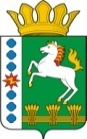 КОНТРОЛЬНО-СЧЕТНЫЙ ОРГАН ШАРЫПОВСКОГО РАЙОНАКрасноярского краяЗаключениена проект Решения Парнинского сельского Совета депутатов «О внесении изменений в Решение Парнинского сельского Совета депутатов от 13.12.2018 № 45 -112 «О бюджете поселения на 2019 год и плановый период 2020-2021 годов» (в ред. от 28.03.2019 № 49-124)04 мая 2019 год 						       			 № 71Настоящее экспертное заключение подготовлено Контрольно – счетным органом Шарыповского района на основании ст. 157 Бюджетного  кодекса Российской Федерации, ст. 9 Федерального закона от 07.02.2011 № 6-ФЗ «Об общих принципах организации и деятельности контрольно – счетных органов субъектов Российской Федерации и муниципальных образований», ст. 5 Решения Шарыповского районного Совета депутатов от 20.09.2012 № 31/289р «О внесении изменений и дополнений в Решение Шарыповского районного Совета депутатов от 21.06.2012 № 28/272р «О создании Контрольно – счетного органа Шарыповского района» (в ред. от 20.03.2014 № 46/536р, от 25.09.2014 № 51/573р, 26.02.2015 № 56/671р) и в соответствии со стандартом организации деятельности Контрольно – счетного органа Шарыповского района СОД 2 «Организация, проведение и оформление результатов финансово – экономической экспертизы проектов Решений Шарыповского районного Совета депутатов и нормативно – правовых актов по бюджетно – финансовым вопросам и вопросам использования муниципального имущества и проектов муниципальных программ» утвержденного приказом Контрольно – счетного органа Шарыповского района от 16.12.2013 № 29, Соглашения от 22.01.2015 «О передаче Контрольно-счетному органу Шарыповского района полномочий Контрольно-счетного органа Парнинского  сельсовета по осуществлению внешнего муниципального финансового контроля».Представленный на экспертизу проект Решения Парнинского сельского Совета депутатов «О внесении изменений и дополнений в Решение Парнинского сельского Совета депутатов от 13.12.2018 № 45-112 «О бюджете поселения на 2019 год и плановый период 2020-2021 годов» (в ред. от 28.03.2019 № 49-124) направлен в Контрольно – счетный орган Шарыповского района 03 мая 2019 года. Разработчиком данного проекта Решения является администрация Парнинского сельсовета.Мероприятие проведено 03-04 мая  2019 года.В ходе подготовки заключения Контрольно – счетным органом Шарыповского района были проанализированы следующие материалы:- проект Решения Парнинского сельского Совета депутатов «О внесении изменений и дополнений в Решение Парнинского сельского Совета депутатов от 13.12.2018 № 45-112 «О бюджете поселения на 2019 год и плановый период 2020-2021  годов» (в ред. от 28.03.2019 № 49-124);-  решение Парнинского сельского Совета депутатов от 13.12.2018 № 45-112 «О бюджете поселения на 2019 год и плановый период 2020-2021 годов».В соответствии с проектом  Решения Парнинского  сельского Совета депутатов «О внесении изменений и дополнений в Решение Парнинского сельского Совета депутатов от 13.12.2018 № 45-112 «О бюджете поселения на 2019 год и плановый период 2020-2021 годов» предлагается внести изменения в следующие статьи:В статью 1 внести следующей изменения:«1. Утвердить основные характеристики  бюджета поселения  на 2019 год:Таблица 1(рублей)Прогнозируемый общий объем доходов бюджета поселения на 2019 год увеличился в сумме 15 394 168,00 руб. (16,73%) за счет безвозмездных поступлений, из них:- за счет средств краевого бюджета увеличение в сумме 12 256 389,00 руб.;- за счет средств районного бюджета увеличение в сумме 3 128 779,00 руб.  Общий объем расходов бюджета поселения на 2019 год увеличился  в сумме 15 394 168,00 руб.  (16,70%).Анализ изменения расходов бюджета поселения на 2019 годТаблица 2(руб.)По подразделу 0104 «Функционирование Правительства РФ, высших органов исполнительной власти субъектов РФ, местных администраций» уменьшение бюджетных ассигнований в сумме 512 420,00 руб. (11,14%) в связи с перераспределением на подраздел 0503  «Благоустройство».По подразделу 0409 «Дорожное хозяйство» увеличение бюджетных ассигнований в сумме 2 409 707,00 руб. (251,22%), в том числе:- в сумме 1 035 877,00 руб. на капитальный ремонт и ремонт автомобильных дорог общего пользования местного значения за счет средств дорожного фонда Красноярского края;- в сумме 1 373 830,00 руб. на текущий ремонт покрытий автомобильных дорог по ул.Советская, ул.Гагарина, ул.Набережная в с.Парная.По подразделу 0412 «Другие вопросы в области национальной экономики» увеличение бюджетных ассигнований в сумме 11 000 000,00 руб., в том числе:- в сумме 10 000 000,00 руб. на организацию туристко – рекреационных зон за счет средств краевого бюджета;- в сумме 1 000 000,00 руб.  на организацию туристко – рекреационных зон за счет средств районного бюджета.По подразделу 0502 «Коммунальное хозяйство» увеличение бюджетных ассигнований в сумме 504 949,00 руб. (136,88%) на замену емкости на водонапорной башне в с.Парная, пер.ШЛкольный- 3/д.По подразделу 0503 «Благоустройство» увеличение бюджетных ассигнований в сумме 1 741 932,00 руб. (109,04%), в том числе:- в сумме 982 980,00 руб. на предоставление межбюджетных трансфертов по благоустройству территорий поселений;- в сумме 246 532,00 руб. на предоставление межбюджетных трансфертов по решению вопросов местного значения сельских поселений;- в сумме 344 085,12 руб. на оплату заработной платы по договору ГПХ 7 человекам за работы по благоустройству;- в сумме 146 514,88 руб. на приобретение стройматериалов на благоустройство территории;- в сумме 21 820,00 руб. на благоустройство территории за счет средств бюджета поселения.По подразделу 1003 «Социальное обеспечение населения» увеличение бюджетных ассигнований в сумме 250 000,00 руб. (73,09%,) на предоставление социальных выплат молодым семьям на строительство (приобретение) жилья..Дефицит бюджета и источники финансирования дефицита бюджета поселения  остаются без изменения.  Сумма дефицита бюджета поселения соответствует  статье 92.1 Бюджетного кодекса Российской Федерации.Статья 9 «Дорожный фонд Парнинского сельсовета» излагается в новой редакции:«Утвердить объем бюджетных ассигнований дорожного фонда Парнинского сельсовета-  на 2019 год в сумме 3 368 927,00 руб., в том числе за счет остатка денежных средств 2018 года – 3 720,00 руб., за счет акцизов по подакцизным товарам (продукции), производимым на территории Российской Федерации – 311 300,00 руб., за счет налога на доходы физических лиц – 0,00 руб., за счет межбюджетных трансфертов из краевого бюджета – 1 680 077,00 руб., за счет межбюджетных трансфертов из районного бюджета – 1 373 830,00 руб.;- на 2020 год в сумме 1 001 326,00 руб., в том числе  за счет акцизов по подакцизным товарам (продукции), производимым на территории Российской Федерации – 332 000,00 руб., за счет налога на доходы физических лиц – 0,00 руб., за счет межбюджетных трансфертов из краевого бюджета – 669 326,00 руб.;- на 2021 год в сумме 1 073 149,00 руб.,  в том числе  за счет акцизов по подакцизным товарам (продукции), производимым на территории Российской Федерации – 377 700,00 руб., за счет налога на доходы физических лиц – 0,00 руб., за счет межбюджетных трансфертов из краевого бюджета – 695 449,00 руб.».Приложения  4, 5, 6, 8, 10 излагаются в новой редакции, согласно приложениям 1-5  к Проекту Решения Парнинского сельского Совета депутатов.При проверке правильности планирования и составления проекта Решения  нарушений не установлено.На основании выше изложенного Контрольно – счетный орган  Шарыповского района предлагает принять проект Решения Парнинского сельского Совета депутатов «О внесении изменений и дополнений в Решение Парнинского сельского Совета депутатов от 13.12.2018 № 45-112 «О бюджете поселения на 2019 год и плановый период 2020-2021 годов» (в ред. от 28.03.2019 № 49-124). Аудитор Контрольно – счетного органа						И.В. Шмидт					Предыдущая редакцияПредлагаемая редакцияОтклонение % изменения1) прогнозируемый общий объем доходов бюджета поселения в сумме13 187 718,50 28 581 886,50 + 15 394 168,00 116,73%2) общий объем расходов бюджета поселения  в сумме13 191 438,50 28 585 606,500 + 15 394 168,00 116,70%3) дефицит бюджета поселения  в сумме3 720,00 3 720,00 0,00 0,00%4) источники финансирования дефицита бюджета поселения  в сумме3 720,00 3 720,00 0,00 0,00%наименование показателя бюджетной классификацииРаздел, подразделпредыдущая редакцияпредлагаемая редакцияотклонение% отк.12345 (4-3)6Общегосударственные вопросы01005 488 923,004 976 503,00-512 420,0090,66функционирование высшего должностного лица субъекта РФ и органа местного самоуправления0102729 253,00729 253,000,00100,00функционирование Правительства РФ, высших органов исполнительной власти субъектов РФ, местных администраций01044 600 470,004 088 050,00-512 420,0088,86резервные фонды011110 000,0010 000,000,00100,00другие общегосударственные вопросы0113149 200,00149 200,000,00100,00Национальная оборона0200343 900,00343 900,000,00100,00мобилизационная и вневойсковая подготовка0203343 900,00343 900,000,00100,00Национальная безопасность и правоохранительная деятельность030090 067,0090 067,000,00100,00защита населения и территории от чрезвычайных ситуаций природного и техногенного характера, гражданская оборона0309500,00500,000,00100,00обеспечение пожарной безопасности031089 567,0089 567,000,00100,00Национальная экономика0400969 220,0014 378 927,0013 409 707,001483,56дорожное хозяйство0409959 220,003 368 927,002 409 707,00351,22Другие вопросы в области национальной экономики041210 000,0011 010 000,0011 000 000,00110100,00Жилищно - коммунальное хозяйство05002 956 086,005 202 967,002 246 881,00176,01жилищное хозяйство0501989 697,00989 697,000,00100,00коммунальное хозяйство0502368 889,00873 838,00504 949,00236,88благоустройство05031 597 500,003 339 432,001 741 932,00209,04Культура, кинематография08002 977 200,002 977 200,000,00100,00культура08012 977 200,002 977 200,000,00100,00Социальная политика1000366 042,50616 042,50250 000,00168,30пенсионное обеспечение100124 000,0024 000,000,00100,00Социальное обеспечения населения1003342 042,50592 042,50250 000,00173,09ВСЕГО РАСХОДЫ13 191 438,5028 585 606,5015 394 168,00216,70